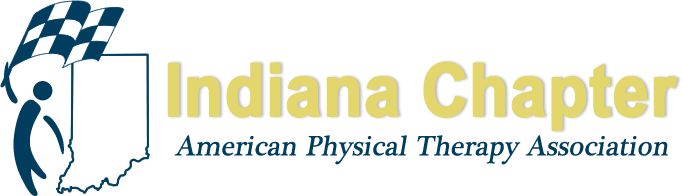 INAPTA STUDENT SPECIAL INTEREST GROUPBIOGRAPHICAL STATEMENT AND CONSENT TO SERVE FORMName:		_____________________________________________________________________________________Address:	_____________________________________________________________________________________Phone:	_________________________    School Attending: ___________________________  Graduation Year: ________E-Mail:	___________________________________________________________________________________________Years of Membership in APTA and Indiana Chapter:	_______________POSITION RUNNING FOR:	__________________________________________________SECOND POSITION OF INTEREST (if applicable) ______________________________________Previous APTA/Other Leadership Activities: Write a statement about why you want to run for a particular position:What is your vision for the INAPTA SSIG and how can you help accomplish this in the position you are applying for? Consent to Serve Statement: I acknowledge the duties of the above position have been provided to me and I agree to serve in the position should I be slated and then elected. I am willing and able to attend all INAPTA Meetings as requested. I agree to be responsive to electronic communications as part of conducting the business of INAPTA.Signature:	___________________________________________	Date:	________________________PLEASE PROVIDE A HEADSHOT (DOES NOT NEED TO BE FORMAL)Please return this application and headshot to INStudentSIG@gmail.com by September 28th, 2018.